Colour past tense words – blueColour present tense words – redChange the present word into past tense. The boys ________________ in the field. Pirates _________________ the gold in a safe.I _________________ cakes for the party. Change the following sentence from past tense to present tense.I enjoyed playing in the snow._____________________________________________________________________I saw the whales swimming in the sea._____________________________________________________________________My father took his car to the garage._____________________________________________________________________Write a sentence in the past tense for the following picture. 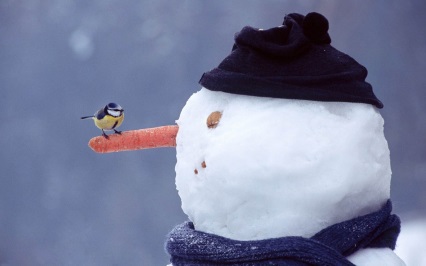 tooktakemakemadecamecomeseesawbringbroughtthoughtthinkknowknewleftleave